KURUKSHETRA UNIVERSITY KURUKSHETRA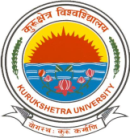 (Established by the State Legislature Act XII of 1956)(‘A+’ Grade, NAAC Accredited)ADMISSION NOTICE: 2019-20Kurukshetra University, Kurukshetra (Category-I University) invites online applications for admission to the following courses for the session 2019-20 : Prospectus (KUK UG-19) shall be available from the University website : www.kuk.ac.in w.e.f. 26.05.2019 and online submission of Application Form will  commence from 28.05.2019 and last date for online submission of Application Form is 20.06.2019.      REGISTRARB.A. (Mass  Communication) 3-Yr.Bachelor of Fine Arts (BFA) 4-Yr.B.Sc. (Graphics & Animation ) 3-Yr.Master of Performing Arts (MPA) (Hons.) 5 Yr. Integrated Course B.Sc. (Multimedia) 3-Yr.B.A.LL.B.(Hons.) 5 Yr. Integrated Course B.Sc. (Printing and Packaging Technology) 3-Yr.B. Pharmacy 4-Yr.MBA  5 Yr. Integrated Practice Oriented CourseB. Pharmacy (LEET) 3-Yr.Bachelor of Hotel Mgt. and Catering Tech.4-Yr.M.Tech. (Applied Geology) 5 Yr.  Integrated Course